УКРАЇНА     ЧЕРНІГІВСЬКА МІСЬКА РАДА    Р О З П О Р Я Д Ж Е Н Н ЯПро проведення в м. Чернігові заходу
щодо відзначення Хрещення ГосподньогоКеруючись статтею 42 Закону України «Про місцеве самоврядування в Україні» та з нагоди відзначення в м. Чернігові Хрещення Господнього:1. 19 січня 2019 року провести захід з відзначення Хрещення Господнього на р. Десна (далі – захід).2. Утворити організаційний комітет з підготовки та проведення заходу щодо відзначення Хрещення Господнього (далі – організаційний комітет) згідно з додатком.3. Управлінню культури та туризму Чернігівської міської ради (Шевчук О. І.) визначити місце для проведення заходу.4. Управлінню патрульної поліції у Чернігівській області Департаменту патрульної поліції (Думич А. А.) вжити заходів з забезпечення публічної безпеки та порядку у місці проведення заходу.5. Чернігівському відділу поліції Головного управління Національної поліції України в Чернігівській області (Реберг Р. К.) забезпечити публічну безпеку й порядок у місці проведення заходу.6. Відділу взаємодії з правоохоронними органами, запобігання та виявлення корупції, мобілізаційної, оборонної та спеціальної роботи Чернігівської міської ради (Ткач А. В.) забезпечити координацію дій правоохоронних органів.7. Чернігівському міському відділу Державної служби України з надзвичайних ситуацій в Чернігівській області (Волков А. В.) забезпечити встановлення палатки для обігріву людей, польову кухню, чергування рятувальної техніки з особовим складом та організувати безпеку людей на водних об’єктах під час проведення заходу.8. Управлінню охорони здоров’я Чернігівської міської ради (Кухар В.В.) забезпечити чергування карети швидкої допомоги під час проведення заходу на р. Десна.9. Управлінню житлово-комунального господарства Чернігівської міської ради (Куц Я. В.) забезпечити встановлення контейнерів для сміття та біотуалетів, прибирання території в місці проведення заходу.10. Комунальному підприємству «Зеленбуд» Чернігівської міської ради (Старіков Р. М.) виділити тверде паливо для забезпечення роботи палатки обігріву та польової кухні під час проведення заходу.11. Відділу з питань надзвичайних ситуацій та цивільного захисту населення Чернігівської міської ради (Годун Г. В.) забезпечити чергування рятувальників з необхідним обладнанням під час проведення заходу.12. Управлінню транспорту, транспортної інфраструктури та зв'язку Чернігівської міської ради (Рижий О. М.) забезпечити транспортне сполучення до місця проведення заходу на р. Десна в районі міського пляжу «Золотий берег» з 11:00 до 14:00.13. Комунальному підприємству «Паркування та ринок» (Гоголь М. О.) здійснити прибирання снігу на території  міського пляжу «Золотий берег».14. Оплату видатків на забезпечення проведення заходу здійснити згідно із затвердженими кошторисними призначеннями на 2019 рік по управліннях та відділах, комунальних підприємствах Чернігівської міської ради, відповідальних за проведення вищевказаного заходу.15. Прес-службі Чернігівської міської ради (Подорван А. Ф.), комунальному підприємству «Телерадіоагенство «Новий Чернігів» Чернігівської міської ради (Капустян О. І.) забезпечити висвітлення заходу щодо відзначення Хрещення Господнього.16. Контроль за виконанням цього розпорядження покласти на заступника міського голови Ломако О.А.Міський голова								В. АТРОШЕНКО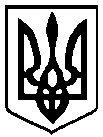 17 січня 2019 року           м. Чернігів № 6-р